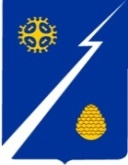 Главагородского поселения ИзлучинскНижневартовского районаХанты-Мансийского автономного округа-ЮгрыПОСТАНОВЛЕНИЕот 14.12.2022						                                             № 2пгт. ИзлучинскРуководствуясь статьей 168 Трудового кодекса Российской Федерации, в соответствии с пунктом 4 Указа Президента Российской Федерации от 17.10.2022 № 752 «Об особенностях командирования лиц, замещающих государственные должности Российской Федерации, федеральных государственных гражданских служащих, работников федеральных государственных органов, замещающих должности,                            не являющиеся должностями федеральной государственной гражданской службы, на территории Донецкой Народной Республики, Луганской Народной Республики, Запорожской области и Херсонской области», в целях повышения уровня социальной защищенности лиц, замещающих муниципальные должности в городском поселении Излучинск:1. Внести в постановление главы поселения от 14.07.2016                          № 2 «Об утверждении порядка возмещения расходов, связанных                             со служебными командировками, лицам, замещающим муниципальные должности в городском поселении Излучинск» изменения дополнив приложение к постановлению пунктом 16 следующего содержания:«16. Установить, что Работникам, в период их нахождения                             в Служебных командировках на территориях Донецкой Народной Республики, Луганской Народной Республики, Запорожской области                       и Херсонской области:а) денежное вознаграждение (денежное содержание) выплачивается                 в двойном размере;б) дополнительные расходы, связанные с проживанием вне постоянного места жительства (суточные), возмещаются в размере 8480 рублей за каждый день нахождения в служебной командировке;в) могут выплачиваться безотчетные суммы в целях возмещения                дополнительных расходов, связанных с такими командировками.».2. Настоящее постановление вступает в силу после его официального опубликования (обнародования) на официальном сайте органов местного                        самоуправления городского поселения Излучинск.3. Контроль за выполнением постановления оставляю за собой.Глава поселения                                                                               И.В. Заводская О внесении изменений в постановление главы поселения от 14.07.2016 № 2                   «Об утверждении порядка возмещения расходов, связанных со служебными командировками, лицам, замещающим муниципальные должности в городском поселении Излучинск»